Základní umělecká škola, Jablunkov, příspěvková organizace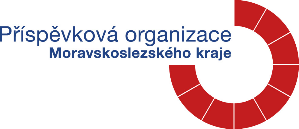 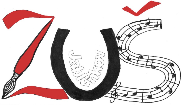 home officePovinnosti zaměstnancepři využívání výpočetní techniky a práci s dokumenty organizacev rámci výkonu pracovní činnosti z domova (home office)Zaměstnanec je povinen listinné dokumenty (jednotlivé dokumenty a spisy) pracovní povahy, které bude potřebovat k výkonu práce z domova:přenášet ze svého pracoviště domů výhradně v uzavíratelném obalu (např. taška, osobní kufřík, uzavíratelná složka apod.), z důvodu zamezení ztráty jednotlivého dokumentu (např. jeho náhodným vypadnutím z neuzavíratelné složky atd.);při převozu dokumentů automobilem: nenechávat přepravované listiny ve vozidle bez osobního dozoru, a to z důvodu předejití jejich ztráty v případě odcizení zaparkovaného vozidla nebo odcizení věcí z něj; uložit listiny ve vozidle takovým způsobem, který znemožní náhled na jejich obsah nepovolaným osobám (např. volně neodkládat dokumenty za čelní/zadní sklo nebo na sedadla);v místě bydliště listiny ukládat výhradně způsobem, který zamezí jejich nechtěnému přečtení, poškození, zničení nebo odcizení osobami, s nimiž zaměstnanec domácnost sdílí nebo které ho v ní navštěvují. Při využití výpočetní techniky organizace k práci z domova, je zaměstnanec povinen:Mimo objekty organizace vykonávat pracovní úkoly pouze na zařízeních (notebooky) ve vlastnictví organizace.Pro práci a připojení k informačnímu systému organizace vždy využívat šifrovaného, zabezpečeného připojení pomocí VPN, či jiné obdobné, stejně bezpečné technologie, jejíž nastavení zabezpečuje správce ICT organizace.V případě připojení k informačnímu systému organizace prostřednictvím vzdálené plochy, po ukončení práce vždy uzavřít připojení vzdálené plochy.  Neponechat zařízení bez dozoru v zapnutém stavu. Aktivně zabraňovat volnému odpozorování obrazovky cizí osobou, a to včetně rodinných příslušníků. Soukromá zařízení (výpočetní techniku) smí zaměstnanec k výkonu práce z domova použít pouze na základě výslovného schválení ředitele organizace. V případě schválení musí zaměstnanec dodržovat tato pravidla:Soukromá zařízení, jejichž prostřednictvím zaměstnanec přistupuje k informačnímu systému organizace a aplikacím, musí být:Vybavena pravidelně aktualizovaným operačním systémem.Vybavena pravidelně aktualizovanou antivirovou aplikací.Chráněna za pomoci přihlašovacích údajů uživatele, s: minimální délkou hesla: 8 znaků, apoužití alespoň 3 ze 4 skupin znaků (malá písmena, velká písmena, číslice nebo speciální znaky).Nastavena tak, aby se po 5 minutách neaktivity uživatele uzamknula.Při používání výpočetní techniky organizace, včetně případně schválených soukromých zařízení, pro připojení k informačnímu systému organizace jsou zaměstnanci povinni:Učinit všechna dostupná opatření, která mohou zabránit ztrátě či odcizení zařízení (neponechávají je bez dohledu např. v autě, dopravních prostředcích, v ubytovacích zařízeních apod.).Pro připojení k internetu prostřednictvím Wi-Fi sítí využívat pouze šifrovaného, zabezpečeného připojení a po ukončení práce se neprodleně odpojit od této sítě (zásadně nevyužívat připojení prostřednictvím nezabezpečených „free“ Wi-Fi sítí).Aktivně zabraňovat odpozorování obrazovky cizí osobou (např. ve vlacích, restauracích, na lavičkách, v prostředcích hromadné dopravy apod.).Neumožnit přístup ke zpracovávaným informacím jiné osobě, včetně rodinných příslušníků.Po ukončení práce z domova (po ukončení práce v režimu home office) zaměstnanec provede trvalé a neobnovitelné smazání veškerých pracovních dat ze soukromé výpočetní techniky (pokud tato byla k práci využita), vč. použitých paměťových médií. Zlikvidovány budou i kopie listinných dokumentů pořízených v souvislosti s výkonem pracovní činnosti pro zaměstnavatele. V případě poškození, zničení, ztráty nebo odcizení listinného dokumentu, paměťového média, nebo výpočetní techniky (organizace nebo soukromé, na které byla ředitelem organizace povolena práce z domova) a dále v případě provedení kybernetického útoku na pracovní nebo soukromou výpočetní techniku užívanou k výkonu práce z domova, je zaměstnanec povinen tuto skutečnost neprodleně, po jejím zjištění, nahlásit svému přímému nadřízenému.P. č.Jméno a PříjmenídatumpodpisOndřej BazgierJan DrongIvana FuniokováMarek KaletaMarek Kaleta klavírKatarzyna KamińskáKarolína KawulokováKateřina KawulokováPavlína KufováVěra MiklerováKristina MruzkováOndřej PazderaKristina PyszkováLucie SamiecTomáš SamiecJarmila SikorováDaniela SławińskaErika SochackaPetr VondráčekOldřich VolnýDana ZońováMartina Zońová